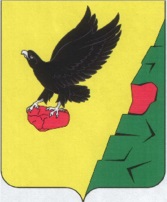 СОВЕТ  ДЕПУТАТОВТЮЛЬГАНСКОГО РАЙОНА     ОРЕНБУРГСКОЙ ОБЛАСТИПЯТОГО СОЗЫВАР Е Ш Е Н И ЕО кандидатурах  в состав территориальной  избирательной комиссии Тюльганского района Принято Советом депутатов Тюльганского района                                                       16 ноября 2020 года                                                                      В соответствии с  частью 6 ст.26 Федерального закона  «Об основных гарантиях избирательных прав и права на участие в референдуме граждан Российской Федерации» и в связи с истечением срока полномочий территориальной избирательной комиссии, Совет депутатов Тюльганского района РЕШИЛ:1. Предложить избирательной комиссии Оренбургской области для назначения членами территориальной избирательной комиссии Тюльганского района с правом решающего голоса следующие кандидатуры: Новикову Валентину Валентиновну, 1986 года рождения,  образование  высшее, менеджмент, исполнительного секретаря районного Совета депутатов, проживающую по адресу:  п. Тюльган, ул. Олимпийская, 10;Морозова Данила Алексеевича, 1986 года рождения, образование высшее, юридическое и экономическое, начальника отдела администрации района по управлению имуществом и земельным отношениям, проживающего по адресу: п. Тюльган, ул. Пушкинская, 3. 2.   Настоящее решение вступает в силу со дня его подписания.Председатель Совета депутатовмуниципального образования Тюльганский район 							          М.Р.Сафаровп. Тюльган16 ноября 2020 года№ 05-V-СД